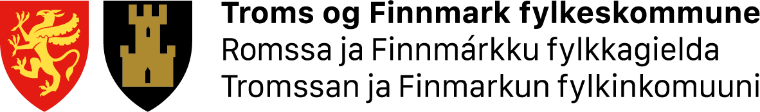 Saksnummer: 23/04853KRAVSPESIFIKASJON/PRISSKJEMA KJØP AV KONSULENTTJENESTER I FORBINDELSE MEDPLANLEGGING AV KYSTSONEPLAN FOR:

DELPROSJEKT A: GAMVIK, TANA, BERLEVÅG OG                 BÅTSFJORD KOMMUNER.
DELPROSJEKT B: LOPPA KOMMUNE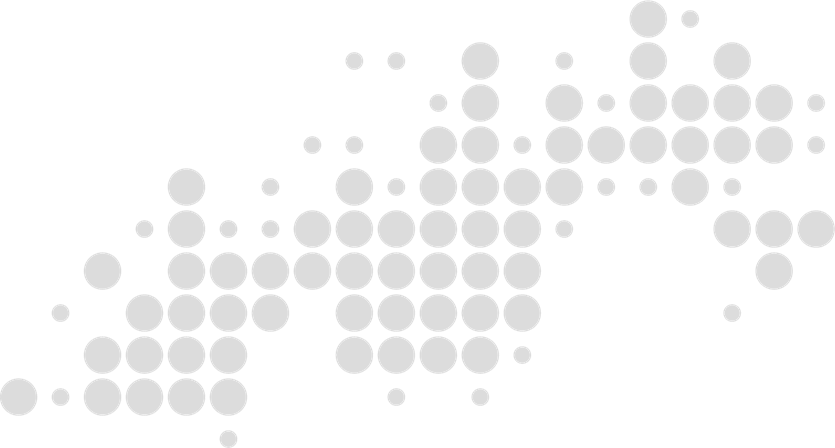 Vadsø, 06.03.2023GenereltKravspesifikasjon fastslår hvilke konkrete krav oppdragsgiver stiller til leveransen. Leverandør må påse at det i tilbudet leveres dokumentasjon/beskrivelse som bekrefter at leverandøren tilfredsstiller oppdragsgivers krav, eventuelt i hvilken grad kravene oppfylles. Kravet om dokumentasjon/beskrivelse gjelder for samtlige punkter.Tilbyder kan også legge ved andre opplysninger om den tilbudte løsningen som han mener er av betydning for leveransen.Formålet med anskaffelsenTroms og Finnmark fylkeskommunes prosjekt «Kystplan Finnmark, har som mål å bistå kommunene i Finnmark med å få utarbeidet nye og oppdaterte kystsoneplaner.Det lyses i den forbindelse ut oppdrag for framstilling av kystsoneplan for:•	Delprosjekt A: Gamvik, Tana, Berlevåg og Båtsfjord kommune•	Delprosjekt B: Loppa kommuneBeskrivelse av oppdragetPlanprosessen for delpropsjekt A, (Gamvik, Tana, Berlevåg og Båtsfjord kommuner), kjøres som et interkommunalt plansamarbeid etter Kap. 9 i plan- og bygningsloven med eget interkommunalt planutvalg som formell styringsgruppe. Troms og Finnmark fylkeskommune vil ha prosjektkoordineringsansvaret, samt bidra med GIS-kompetanse. Den enkelte kommune bidrar med planfaglige ressurser, lokal kunnskap og ivaretakelse av informasjon mellom den faglige delen av planarbeidet og det politisk-administrative nivået i sin kommune. Ekstern konsulent engasjeres for å ivareta den planfaglige utgreiingen. Prosjektets detaljerte organisering bestemmes av det interkommunale planutvalget. Komunene fatter endelig vedtak av planen for egne territorielle områder med tentativt endelig behandling innen desember 2024.Planprosessen for delprosjekt B, (Loppa kommune), rigges som et planprosjekt i kommunal egenregi med kommunens planutvalg og kommunestyre som vedtaksorganer for prosessen. Organisering av planprosessen vedtas av Loppa kommunes formannskap/planutvalg i hht. kommunestyrets delegasjoner og politisk organisering. 
Troms og Finnmark fylkeskommune v/Kystplan Finnmark og de deltakende kommuner inviterer med dette til å gi et samlet tilbud på faglig ekstern utarbeidelse av kystsoneplaner som et samlet hovedprosjekt, men delt inn i to delprosjekter A og B, (jfr. ovenfor). Tilbudet settes opp i hht. pristilbudsskjema A-1, A-2, (Planutarbeidelse), og B-1 og B2, (Opsjoner).Kravfor løsning av oppdragetLeverandøren skal besvare hvert av kravene under. Tilbyder skal kunne dokumentere hvordan  de velger å oppfyller kravene.Det bør oppgis 3 referanseprosjekter som kan dokumentere tidligere erfaringer innenfor kystsoneplanlegging og utarbeidelse med kystsoneplankart. Det bør vises til at tilbyder har gjennomført systematisk utført merknadsbehandlinger og gjort vurderinger i samarbeid med kommunene eller prosjektledelsen. Det bør framkomme at tilbyder har god kapasitet til å gjennomføre oppdraget i tett samarbeid med oppdragsgiver gjennom prosjektperioden. 

Delprosjekt A: Gamvik, Tana, Berlevåg og Båtsfjord kommunerPristilbudsskjema A-1 Planutarbeidelse, Delprosjekt A: Gamvik, Tana, Berlevåg og Båtsfjord.Kommentarer/utdypinger til tilbudsskjemaets ulike punkter:2. Konsultasjoner: Konsultasjoner i hht. PBL og Sameloven gjennomføres formelt av kommunene, mens innkalling, møteplanlegging og gjennomføring ivaretas av prosjektledelsen. Det er viktig at konsulent deltar på konsultasjonene for å fange opp det som fremkommer i møtene, samt bidrar med faglige avklaringer ved behov for det. Tilbyder bes derfor om å legge inn beløp for 2 konsultasjonsaktiviteter, inkl. forberedelser. 3. Merknadsbehandling planprogram: Tilbyder har hovedansvar for merknadsbehandlingen, og ivaretar arbeidet med systematisering og utføring av foreløpige vurderinger som grunnlag for endelig merknadsbehandling i samarbeid med kommunene/prosjektledelse.8. Utarbeidelse av plankart/13. Endringer av plankart etter 1. gangs behandling: Tilbyder har hovedansvar for produksjon av plankart, og legger inn pris for denne funksjonen. Prosjekt Kystplan Finnmark og kommunene besitter imidlertid egen kompetanse på GIS og kartbehandling, og dette ønskes gjort bruk av i planprosessen ved at oppdragsgivers prosjektressurser og kommunenes planressurser utfører den konkrete plankartproduksjonen. Tilbyder må således hensyn ta dette forholdet i sitt pristilbud for kartfremstillingen.9. Folkemøter/10. Presentasjon for politisk nivå: Folkemøter organiseres og gjennomføres av prosjektansvarlig. Tilbyder prissetter i dette punktet sitt arbeid knyttet til forberedelser og gjennomføring av planpresentasjoner. 11. Merknadsbehandling plan: Tilbyder har hovedansvar for merknadsbehandlingen, og ivaretar arbeidet med systematisering og utføring av foreløpige vurderinger som grunnlag for endelig merknadsbehandling i samarbeid med kommunene/prosjektledelse.Annet: Prosjektarbeidet vil kreve et betydelig antall arbeidsmøter med kommunene og andre aktører, samt forberedelse og etterarbeid i forbindelse med disse. Antallet møter og timer til forberedelse/oppfølging, er ikke mulig å fastsette i forkant av prosjektprosessen, og således heller ikke mulig for tilbyder å prisfastsette. Arbeidsmøtene og reise/oppholdskostnader dekkes derfor etter medgått tid etter avklaring etter tilbyders oppgitte timepris eks. mva.Pristilbudsskjema A-2 Opsjoner, Delprosjekt A: Gamvik, Tana, Berlevåg og Båtsfjord.Konsekvensutredninger gjennomføres i hht. KU-forskriftens bestemmelser, og gjøres avrop på i hht. fastsatt planprogram. Dersom det fremkommer og fastsettes krav om KU-tema som ikke er listet opp i Pristilbudsskjema A-2, avtales fastpris for disse temaene etter forhandlinger med antatt konsulent. Pristilbudsskjema A-1 + A-2, Delprosjekt A: Gamvik, Tana, Berlevåg og Båtsfjord, (Summert tilbud).Delprosjekt B: Loppa kommunePristilbudsskjema B-1 Planutarbeidelse, Delprosjekt B: Loppa kommune.Kommentarer/utdypinger til tilbudsskjemaets ulike punkter:2. Konsultasjoner: Konsultasjoner i hht. PBL og Sameloven gjennomføres formelt av kommunene, mens innkalling, møteplanlegging og gjennomføring ivaretas av prosjektledelsen. Det er viktig at konsulent deltar på konsultasjonene for å fange opp det som fremkommer i møtene, samt bidrar med faglige avklaringer ved behov for det. Tilbyder bes derfor om å legge inn beløp for 2 konsultasjonsaktiviteter, inkl. forberedelser. 3. Merknadsbehandling planprogram: Tilbyder har hovedansvar for merknadsbehandlingen, og ivaretar arbeidet med systematisering og utføring av foreløpige vurderinger som grunnlag for endelig merknadsbehandling i samarbeid med kommunene/prosjektledelse.8. Utarbeidelse av plankart/13. Endringer av plankart etter 1. gangs behandling: Tilbyder har hovedansvar for produksjon av plankart, og legger inn pris for denne funksjonen. Prosjekt Kystplan Finnmark og kommunene besitter imidlertid egen kompetanse på GIS og kartbehandling, og dette ønskes gjort bruk av i planprosessen ved at oppdragsgivers prosjektressurser og kommunenes planressurser utfører den konkrete plankartproduksjonen. Tilbyder må således hensyn ta dette forholdet i sitt pristilbud for kartfremstillingen.9. Folkemøter/10. Presentasjon for politisk nivå: Folkemøter organiseres og gjennomføres av prosjektledelsen. Tilbyder prissetter i dette punktet sitt arbeid knyttet til forberedelser og gjennomføring av planpresentasjoner. 11. Merknadsbehandling plan: Tilbyder har hovedansvar for merknadsbehandlingen, og ivaretar arbeidet med systematisering og utføring av foreløpige vurderinger som grunnlag for endelig merknadsbehandling i samarbeid med kommunene/prosjektledelse.Annet: Prosjektarbeidet vil kreve et betydelig antall arbeidsmøter med kommunene og andre aktører, samt forberedelse og etterarbeid i forbindelse med disse. Antallet møter og timer til forberedelse/oppfølging, er ikke mulig å fastsette i forkant av prosjektprosessen, og således heller ikke mulig for tilbyder å prisfastsette. Arbeidsmøtene og reise/oppholdskostnader dekkes derfor etter medgått tid etter avklaring etter tilbyders oppgitte timepris eks. mva.Pristilbudsskjema B-2 Opsjoner, Delprosjekt B: Loppa kommune.Konsekvensutredninger gjennomføres i hht. KU-forskriftens bestemmelser, og gjøres avrop på i hht. fastsatt planprogram. Dersom det fremkommer og fastsettes krav om KU-tema som ikke er listet opp i Pristilbudsskjema B-2, avtales fastpris for disse temaene etter forhandlinger med antatt konsulent. Pristilbudsskjema B-1 + B-2, Delprosjekt B: Loppa kommune, (Summert tilbud).Pristilbudsskjema A-1 + A-2 + B-1 + B-2, Delprosjekt A + B: Gamvik, Tana, Berlevåg, Båtsfjord og Loppa kommuner, (Summert tilbud).Annen informasjon/forutsetninger: Alle priser oppgis eks. mva.Fakturering skal skje med referanse til del-punktene i pristilbudsskjemaet, og når disse er ferdigstilt.Kontrakt signeres med kommunene.Tilbudsskjema/Hovedaktivitetstema for planarbeidetPristilbudOppstartmøte med oppdragsgiver og arealplanmyndighetKonsultasjoner i hht. SamelovenUtarbeidelse av planprogram med merknadsbehandling og eventuelle justeringerUtarbeidelse og iverksetting av planoppstartvarsel i hht. PBL § 12-8Utarbeidelse av planbeskrivelse inkl. KU-vurderinger og sammenfatning av KU-temaerUtarbeidelse av ROS-analyse - (som del av planbeskrivelsen, evt. som eget dokument)Utarbeidelse av planbestemmelser inkl. evt. endringer fram mot 1. gangs behandlingUtarbeidelse av plankart inkl. evt. omtegninger til 1. gangs behandling.Folkemøter - planpresentasjon i fbm. 1. gangs behandlingPresentasjon av planforslaget for politisk nivå i fbm. 1. gangs behandlingUtlegging av plan til off. ettersyn etter 1. gangs behandling. i hht. PBL § 12-10 Merknadsbehandling etter 1. gangs behandling - inkl. evt. endring av planbeskrivelseEndringer/justeringer av plankart etter 1. gangs behandlingEndringer/justeringer av planbestemmelser etter 1. gangs behandlingUtarbeidelse av mal vedtakskunngjøring og underretningsskriv i hht. PBL § 12-12Annonse- og kunngjøringskostnaderPapirutskrifterKonsulents interne kostnader for prosjektstyring/koordineringOversettelser til/fra finsk av planens relevante dokumenter for høring i FinlandUforutsette kostnader - buffer, (Bruk skal alltid avklares i forkant og endringsmeldes)Totalt tilbudTilbudsskjema konsekvensutredninger, (Tilleggsutredninger i hht. KU-forskriften)PristilbudA Utarbeidelse av Konsekvensutredning - natur og naturmangfoldB Utarbeidelse av Konsekvensutredning - landskapsanalyseC Utarbeidelse av Konsekvensutredning - friluftslivD Utarbeidelse av Konsekvensutredning - kulturminner og kulturmiljøE Utarbeidelse av Konsekvensutredning - klima og miljøF Andre gangs utlegging av plan til off. ettersyn/merknadsbehandling/omtegning kartTotaltSummert tilbudPristilbudPlanutarbeidelseSum opsjonerSummert tilbudTilbudsskjema/Hovedaktivitetstema for planarbeidetPristilbudOppstartmøte med oppdragsgiver og arealplanmyndighetKonsultasjoner i hht. SamelovenUtarbeidelse av planprogram med merknadsbehandling og eventuelle justeringerUtarbeidelse og iverksetting av planoppstartvarsel i hht. PBL § 12-8Utarbeidelse av planbeskrivelse inkl. KU-vurderinger og sammenfatning av KU-temaerUtarbeidelse av ROS-analyse - (som del av planbeskrivelsen, evt. som eget dokument)Utarbeidelse av planbestemmelser inkl. evt. endringer fram mot 1. gangs behandlingUtarbeidelse av plankart inkl. evt. omtegninger til 1. gangs behandling.Folkemøter - planpresentasjon i fbm. 1. gangs behandlingPresentasjon av planforslaget for politisk nivå i fbm. 1. gangs behandlingUtlegging av plan til off. ettersyn etter 1. gangs behandling. i hht. PBL § 12-10 Merknadsbehandling etter 1. gangs behandling - inkl. evt. endring av planbeskrivelseEndringer/justeringer av plankart etter 1. gangs behandlingEndringer/justeringer av planbestemmelser etter 1. gangs behandlingUtarbeidelse av mal vedtakskunngjøring og underretningsskriv i hht. PBL § 12-12Annonse- og kunngjøringskostnaderPapirutskrifterKonsulents interne kostnader for prosjektstyring/koordineringUforutsette kostnader - buffer, (Bruk skal alltid avklares i forkant og endringsmeldes)Totalt tilbudTilbudsskjema konsekvensutredninger, (Tilleggsutredninger i hht. KU-forskriften)PristilbudA Utarbeidelse av Konsekvensutredning - natur og naturmangfoldB Utarbeidelse av Konsekvensutredning - landskapsanalyseC Utarbeidelse av Konsekvensutredning - friluftslivD Utarbeidelse av Konsekvensutredning - kulturminner og kulturmiljøE Utarbeidelse av Konsekvensutredning - klima og miljøF Andre gangs utlegging av plan til off. ettersyn/merknadsbehandling/omtegning kartTotaltSummert tilbudPristilbudPlanutarbeidelseSum opsjonerSummert tilbudSummert tilbudPristilbudPlanutarbeidelse A-1Sum opsjoner A-2Planutarbeidelse B-1Sum opsjoner B-2Summert tilbud